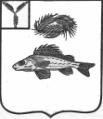 СОВЕТДЕКАБРИСТСКОГО МУНИЦИПАЛЬНОГО ОБРАЗОВАНИЯЕРШОВСКОГО РАЙОНА САРАТОВСКОЙ ОБЛАСТИРЕШЕНИЕот 05.10.2018 г.									№ 45-127«О внесении изменений в решениеСовета Декабристского МОЕршовского МР от 01.11.2017№ 25-71 «Об установлении налогана имущество физических лицна территории Декабристского МОЕршовского МР Саратовской области»В соответствии с Налоговым кодексом Российской Федерации, руководствуясь Уставом Декабристского муниципального образования Ершовского муниципального района, Совет Декабристского муниципального образования Ершовского муниципального районаРЕШИЛ:Внести изменения в решение Совета Декабристского муниципального образования Ершовского муниципального района от 01.11.2017 № 25-71 «Об установлении налога на имущество физических лиц на территории Декабристского МО Ершовского МР Саратовской области»:абзац 3 пункта 1 изложить в новой редакции:«-жилых домов, частей жилых домов, квартир, частей квартир, комнат»  абзац 6 пункта 1 изложить в новой редакции:«-гаражей и машино-мест, в том числе расположенных в объектах налогообложения, указанных в подпункте 2 пункта 2 статьи 406 Налогового кодекса РФ».Действие положений пунктов 1.1 и 1.2 настоящего решения распространяется на правоотношения, связанные с исчислением налога на имущество физических лиц с 01.01.2017.Разместить настоящее решение на официальном сайте администрации Ершовского  муниципального района.Глава Декабристского МО 						М.А. Полещук